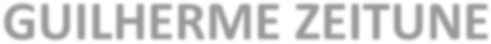 Cell: +55 45 99148-5130 or 99143-5130 (messages with Patricia) / e-mail: guilzeit@hotmail.comPROFESSIONAL EXPERIENCE03/2016 till today	English to Portuguese Translator (Freelance) / Private English classesInterpreting experience during career in Foreign Trade and in Rotary Youth Exchange events.Recently working in transcription projects as freelancer at Appen.com.Tutoring Elementary and High school students; intensive conversation courses for executives.02/2014 to 02/2016	Conaut Controles Automáticos Ltda (Imports Assistant)Follow up of import processes (direct, triangular, drawback, temporary export); taxes calculation for issuing of Fiscal Receipt; procurement and quotations with foreign suppliers, shipping documents approval, issuing of purchase orders and export invoices.08/2012 to 08/2013	Seven Idiomas (In Company English Teacher)Preparing and giving classes for executives, correcting test and activities.08/2011 to 03/2012	AirSea do Brasil (Operations Supervisor)Coordination of import and export shipments (air and sea), international freight quotation, prospecting and visiting clients, sales of international freight forwarding services.10/2010 to 06/2011	SDV Brasil /Bolloré Group (Customer Service)Quotation and sales of sea and air freight, both import and export; issuing of shipping instructions to operational department.PREVIOUS JOBS01/2010 to 10/2010	AON, as Intern, sales department07/2008 to 09/2009	Bon Voyage Shipping, as Intern, operations department 06/2007 to 06/2008		Cel.Lep, as English TeacherBACKGROUNDGRADUATION IN ADMINISTRATION – MAJOR IN FOREIGN TRADE – concluded in 12/2011Universidade São Judas Tadeu – Campus Butantã – São Paulo/SPLANGUAGESEnglish - Fluent – English as a Foreign Language, certified by Cambridge University Portuguese – Native speakerSpanish – BasicINTERNATIONAL EXPERIENCECanada – Cultural exchange and high school graduation with Rotary Intl’ – July/1997 to August/1998OTHER COURSESLeader Training I and II, through Kaizen Treinamentos –2012 and 2013 Social Responsibility through World Bank – 2008Leadership through Rotary Clubs de SP – 2002 Entepreneurship through PECE (Poli-USP) – 2002Treasurer of Rotex, part of Rotary Intl’ Youth Exchange program, training foreign and Brazilian students –2002COMPUTER SKILLSSolid knowledge of Microsoft Office, Microsiga (Protheus), CAT tools (OmegaT), Salesforce.com